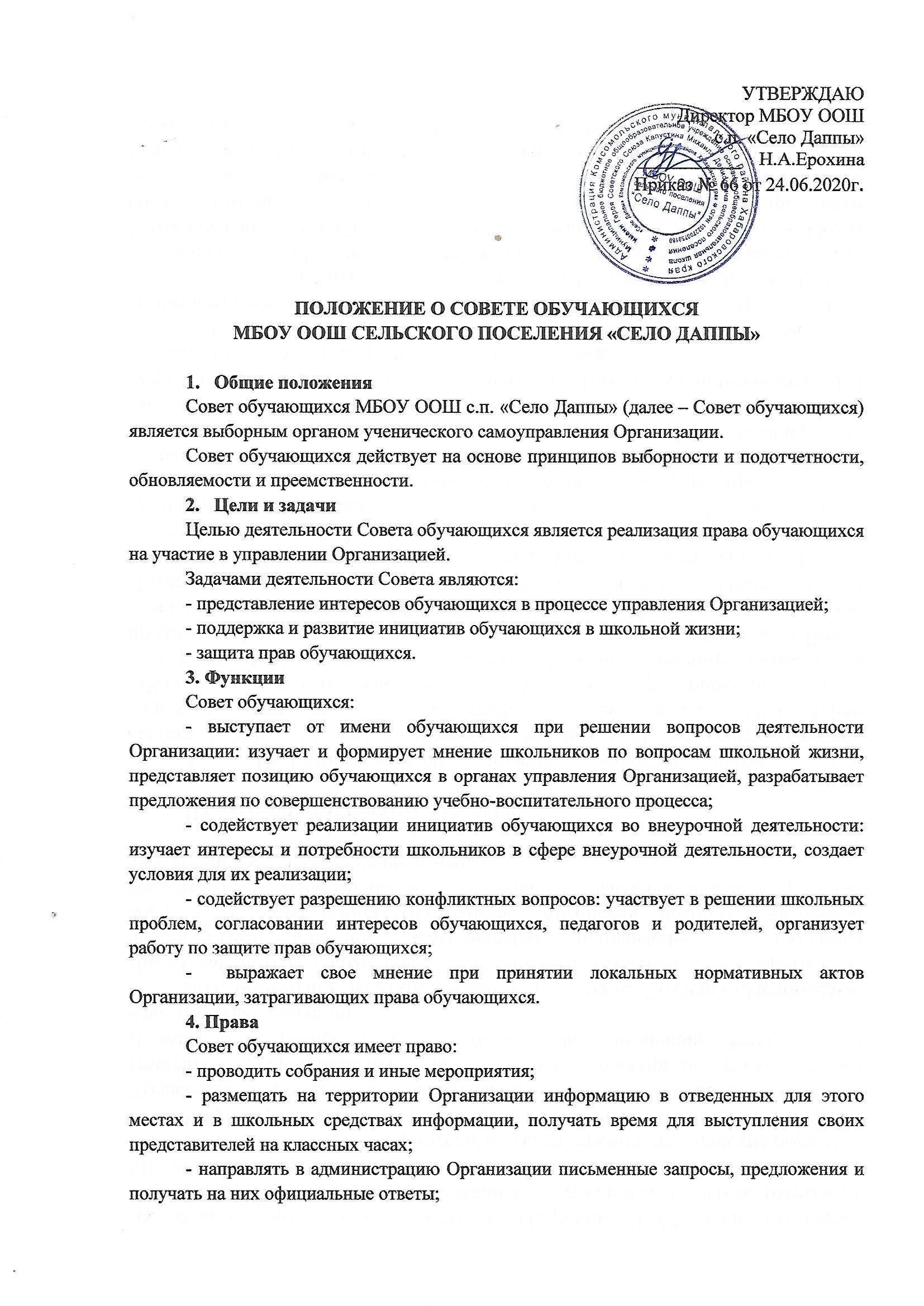 - знакомиться с локальными актами Организации и их проектами, вносить к ним свои предложения;- представлять интересы обучающихся в администрации Организации, на педагогических советах, собраниях;- проводить среди обучающихся опросы и референдумы; - принимать решения по рассматриваемым вопросам, информировать обучающихся, администрацию Организации и другие органы о принятых решениях;- вносить в администрацию Организации предложения по совершенствованию учебно-воспитательного процесса Организации; - создавать печатные органы;- устанавливать отношения и организовывать совместную деятельность с советами обучающихся других учебных заведений;- использовать оргтехнику и другое имущество Организации по согласованию администрацией;- участвовать в разрешении конфликтных вопросов между обучающимися, педагогами и родителями;- вносить предложения в план воспитательной работы Организации;Осуществлять иные полномочия в соответствии с действующим законодательством.5. Порядок формирования и структураСовет обучающихся формируется на выборной основе, из обучающихся 5-9 классов, сроком на один год.Совет обучающихся самостоятельно определяет свою структуру, избирает из своего состава Председателя и секретаря Совета.В составе Совета обучающихся могут быть сформированы комиссии и инициативные группы (секторы).При Совете обучающихся могут быть созданы секторы, каждый из которых отвечает за свой участок работы:6. Обязанности членов Совета обучающихсяКаждый член Совета обучающихся обязан:- присутствовать на каждом заседании Совета обучающихся;- выполнять поручения Совета обучающихся.7. Ведение документацииВсе заседания Совета протоколируются.